KC4 Alternativt förslag från Vänsterpartiet, Kommunstyrelsens sammanträde 2020-01-20Revidering av ägardirektiv för de kommunala bolagenI samband med kommunfullmäktiges beslut om budget för 2020 lyfte Vänsterpartiet två förändringar i ägardirektiven till bostadsbolagen. Kommunfullmäktige avslog dessa yrkanden, men Vänsterpartiet väljer ändå att lyfta frågan här.När det gäller ägardirektivet till Borås Miljö och Energi AB har vi ytterligare ett tilläggsförslag som rör den uppmärksammade frågan om hur bolaget hanterar överskott av utsläppsrätter. Vi tycker det är viktigt att beslut om dessa ska annulleras eller säljas vidare fattas av kommunfullmäktige. Detta då vi anser att frågan är av stor vikt och dessutom av principiell beskaffenhet.Vänsterpartiet anser dessutom att Kommunfullmäktiges beslut om koldioxidbudget för Borås Stad behöver finnas med bland de policybeslut som nämns i det kommungemensamma ägardirektivet, då bolagen har en viktig roll att spela för att Borås ska kunna göra sin del i att se till att parisavtalets ambitioner uppnås.Vänsterpartiet föreslår därförAtt följande läggs till i ägardirektiven för de fem allmännyttiga bostadsbolagen under punkt 1: ”hyressättningen i nyproduktionen ska baseras på låneräntan istället för på kalkylräntan.”Att följande läggs till i ägardirektiven för de fem allmännyttiga bostadsbolagen under punkt 1: ”använda de statliga investeringsstöden för att hålla hyreskostnaderna nere vid produktion av nya bostäder.”Att under punkt 4 i ägardirektivet för Borås Energi och Miljö AB lägga till: ”försäljning av utsläppsrätter”Att under punkt 14 i det gemensamma ägardirektivet för Borås Stads bolag lägga till: ”Koldioxidbudget för Borås Stad”För Vänsterpartiet i KommunstyrelsenIda Legnemark och Stefan Lindborg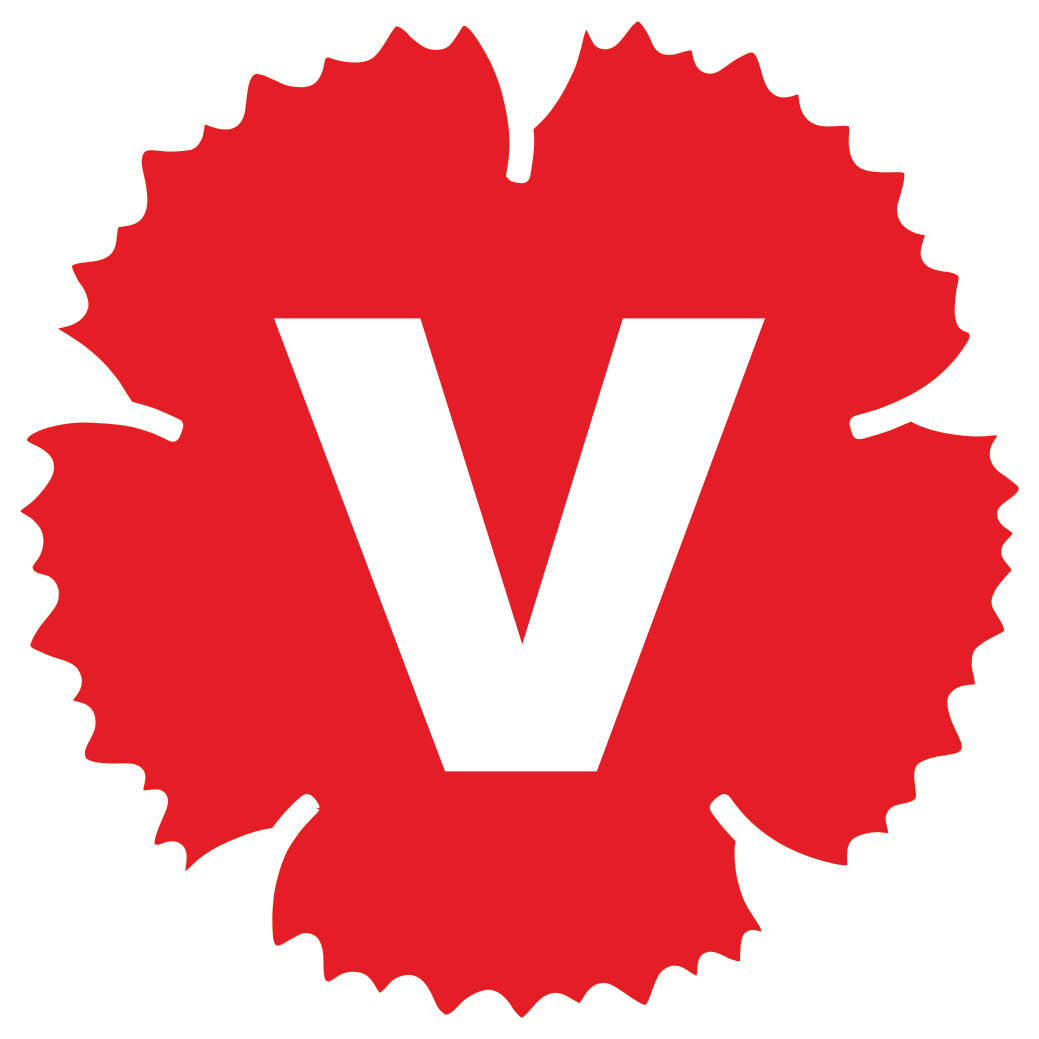 